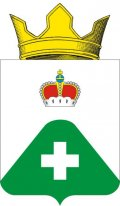 АДМИНИСТАРЦИЯ СЕЛЬКОГО ПОСЕЛЕНИЯ ВЫСОКОВОРАМЕШКОВСКИЙ РАЙОНТВЕРСКАЯ ОБЛАСТЬПОСТАНОВЛЕНИЕд. Высоково25.05.2020											№ 43О внесении изменений и дополненийв постановление администрации сельского поселения Высоково№80 от 08.11.2019 «Об утверждении плана проведения проверок соблюдения земельного законодательства физическими лицами на 2020 год»В соответствии с со ст. 20 и п. 32.ч.1 ст. 14 Федерального закона № 131 – ФЗ от 06.10.2003 года «Об общих принципах организации местного самоуправления в Российской Федерации», ст. 72 Земельного Кодекса, статьей 72 Земельного кодекса РФ, статьей 37 Устава сельского поселения Высоково Рамешковского района Тверской области, администрация сельского поселения Высоково Рамешковского района Тверской области ПОСТАНОВЛЯЕТ:Внести изменения и дополнения в план проведения проверок соблюдения земельного законодательства физическими лицами на 2020 год по сельскому поселению Высоково согласно приложению.Настоящее постановление подлежит официальному обнародованию.Настоящее постановление вступает в силу со дня официального обнародования. Контроль по выполнению данного постановления оставляю за собой.Глава сельского поселения Высоково				Е.В. СмородовПриложение 1 к постановлению администрации сельского поселения Высоково №43 от 25.05.2020№ п\п№ п\пФамилия, имя, отчество   физического лица (без сокращения)Сведения о проверяемом объекте земельных отношений (кадастровый номер земельного участка, его площадь, категория, вид разрешенного использования и местоположение);Цель и основание проведения каждой плановой проверкиДата проведения проверки;сроки проведения (дата начала – дата окончания проверки)Форма проведения проверкиНаименование структурного подразделения, осуществляющего проверку112345671.Муранов Олег Анатольевич Муранов Олег Анатольевич 69:26:0000022:147910 127 кв. мЗемли с/х назначенияДля с/х производствад. Вересково69:26:0000022:147810 128 кв. мЗемли с/х назначенияДля с/х производствад. ВересковоСоблюдение требований земельного  законодательства. Использование з/у по целевому назначению.с 03.08.2020г. по 31.08.2020г.Выездная Администрация сельского поселения Высоково, комиссия по осуществлению муниципального земельного контроля2Выпряжкин Юрий АлексеевичВыпряжкин Юрий Алексеевич69:26:0000022:147410 127 кв. мЗемли с/х назначенияДля с/х производствад.Вересково69:26:0000022:146613 089 кв. мЗемли с/х назначенияДля с/х производствад. Вересково69:26:0000022:146512 845 кв.м.Земли с/х назначенияДля с/х производствад. Вересково69:26:0000022:146211 146 кв.м.Земли с/х назначенияДля с/х производствад. Вересково69:26:0000022:146112 267 кв.м.Земли с/х назначенияДля с/х производствад. ВересковоСоблюдение требований земельного  законодательства. Использование з/у по целевому назначению.с 03.08.2020г. по 31.08.2020г.Выездная Администрация сельского поселения Высоково, комиссия по осуществлению муниципального земельного контроля3Звягинцева Елизавета ВладимировнаЗвягинцева Елизавета Владимировна69:26:0000022:146810 919 кв. мЗемли с/х назначенияДля с/х производствад. ВересковоСоблюдение требований земельного  законодательства. Использование з/у по целевому назначению.с 03.08.2020г. по 31.08.2020г.Выездная Администрация сельского поселения Высоково, комиссия по осуществлению муниципального земельного контроля4Крутилин Денис ЮрьевичКрутилин Денис Юрьевич69:26:0000022:146712 107 кв. мЗемли с/х назначенияДля с/х производствад. ВересковоСоблюдение требований земельного  законодательства. Использование з/у по целевому назначению.с 03.08.2020г. по 31.08.2020г.Выездная Администрация сельского поселения Высоково, комиссия по осуществлению муниципального земельного контроля